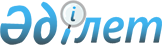 Об утверждении территориальных границ зонирования и поправочных коэффициентов базовых ставок платы за земельные участки Райымбекского районаРешение маслихата Райымбекского района Алматинской области от 11 июня 2012 года N 5-33. Зарегистрировано Управлением юстиции Райымбекского района Департамента юстиции Алматинской области 12 июля 2012 года N 2-15-121      Примечание РЦПИ:

      В тексте сохранена авторская орфография и пунктуация.      

В соответствии со статьей 11 "Земельного кодекса" Республики Казахстан от 20 июня 2003 года и подпунктом 13) пункта 1 статьи 6 Закона Республики Казахстан "О местном государственном управлении и самоуправлении в Республике Казахстан" от 23 января 2001 года, Райымбекский районный маслихат РЕШИЛ:



      1. Утвердить территориальные границы зонирования и поправочные коэффициенты базовых ставок платы за земельные участки Райымбекского района, согласно приложения.



      2. Контроль за исполнением настоящего решения возложить на постоянную комиссию по вопросам промышленности, строительства, транспорта, связи, коммуникации, энергетики, топливных ресурсов и сельского хозяйства, по регулированию земельных отношении, охране окружающей среды, рациональному использованию природных ресурсов.



      3. Настоящее решение вступает в силу со дня государственной регистрации в органах юстиции и вводится в действие по истечении десяти календарных дней после дня его первого официального опубликования.      Председатель сессии                        Н. Советов      Секретарь маслихата                        Е. Кудабаев      СОГЛАСОВАНО:      Начальник государственного

      учреждения "Отдел земельных

      отношений Райымбекского района"            Адилжанов Рахымбай

      11 июня 2012 года

Приложение

к решению Райымбекского районного

маслихата "Об утверждении

территориальных границ зонирования

и поправочных коэффициентов

базовых ставок платы за земельные

участки Райымбекского района"

от 11 июня 2012 года N 5-33 

Поправочные коэффициенты базовых ставок платы за земельные

участки Райымбекского района
					© 2012. РГП на ПХВ «Институт законодательства и правовой информации Республики Казахстан» Министерства юстиции Республики Казахстан
				NНаименование населенных

ПунктовНомер

зоныПоправочные

коэффициенты

базовой платы за

земельные участки1село КегенI1,402село СарыжазI1,403село АкбеитI1,404село КайнарI1,405село НарынколI1,406село ТасашыI1,407село КаркараI1,408село АксайI1,409село КакпакII1,3010село КарасазII1,3011село БолексазII1,3012село ТуменбайII1,3013село УзунбулакII1,3014поселок ТуйыкII1,3015село ЖылысайII1,3016село ЖамбылIII1,2017село АктастыIII1,2018село КокбелIII1,2019село ШырганакIII1,2020село Киши ЖаланашIII1,2021село СарыбастауIII1,2022село КомиршиIII1,2023село ШалкодеIII1,2024село ТегистикIII1,2025село ТекесIII1,2026село ЖалаулыIII1,2027село СатыIII1,2028село АлгабасIII1,2029село ЖаланашIII1,2030село ЖанатекесIV1,1031село КаратоганIV1,1032село СумбеIV1,1033село КызылшекараIV1,1034село КарабулакIV1,1035село ТаласIV1,1036село ЕреуилIV1,1037село ТемирликIV1,1038село ТогызбулакIV1,1039село ЖанаталапIV1,1040село СарыколV1,0041село БестобеV1,0042село КостобеV1,0043село ЖанатасашыV1,0044село КаркараV1,0045село КурметиV1,0046село ЖинишкеV1,0047село ЖайдакбулакV1,0048село ТузколVI0,9049село КокпиязVI0,9050село КенсуVI0,9051село ТалдыVI0,9052село КызылжарVI0,9053село МынжылкыVI0,9054село ШыбышыVI0,90